MÉMO #6 CORONAVIRUS COVID-19STRUCTURER LES PROJETS D’ORGANISATION TERRITORIALE FACE À LA PANDEMIEDepuis le début de l’épidémie du Covid-19, les médecins libéraux de notre territoire ont démontré leur capacité à réagir rapidement, pour adapter leur pratique et faire face à la crise sanitaire : les salles d'attente ont rapidement été vidées, les actes non urgents déprogrammés, et la téléconsultation a été largement déployée, tout cela en un temps record.Les praticiens sont également nombreux à avoir prévu des organisations spécifiques en cas de débordement des capacités d'accueil des cabinets.L'Union Régionale des Professionnels de Santé Médecins Libéraux PACA, pleinement mobilisée pour soutenir tous les médecins libéraux, et pour les accompagner tant sur les enjeux logistiques qu’organisationnels, a recensé ces nombreuses initiatives dans la région. La liste et les coordonnées de chaque organisateur sont en ligne en cliquant ici. Les élus de l’URPS Médecins Libéraux PACA, plus que jamais engagés dans la défense des conditions d’exercice de leurs confrères, ont obtenu auprès de l'ARS et de la CPAM que ces initiatives soient reconnues comme faisant partie intégrante de l’organisation sanitaire régionale face au Covid-19. Aussi, pour favoriser la mise en place de ces projets, les démarches ont été simplifiées tout en précisant le cadre de sécurité des médecins libéraux (en particulier concernant les mesures d’hygiène).Dans ces conditions, tout projet devra être déclaré, mais ne nécessitera pas la validation préalable des instances avant sa mise en route. Les centres peuvent en outre impliquer l’ensemble des acteurs de santé volontaires du territoire, sans restriction.L'URPS ML PACA met à votre disposition des outils pratiques pour coordonner la mise en place d’un centre C3 :Une plateforme SMS in situ pour la prise de rendez-vous dans les centres C3 ; Un outil de télé expertise cardio en cours de finalisation ; Une aide logistique notamment pour impression et diffusion de documents ;Un conseil juridique spécialisé pour la vérification de l’objet social de la structure qui porte le projet.Les documents nécessaires à la mise en place de projets ainsi que les contacts des chargés de mission exercices coordonnés URPS sont en ligne en cliquant ici.Des questions ?Contactez l’URPS Médecins Libéraux Provence Alpes Côte d’Azur04 96 20 60 80 - contact@urps-ml-paca.org37/39 Bd Vincent Delpuech 13006 Marseille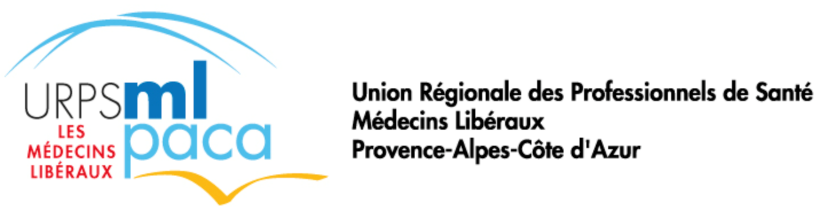 